Gait Analysis Activity TutorialBelow is one example of a method used by students to analyze the GSM data:Students started with this spreadsheet: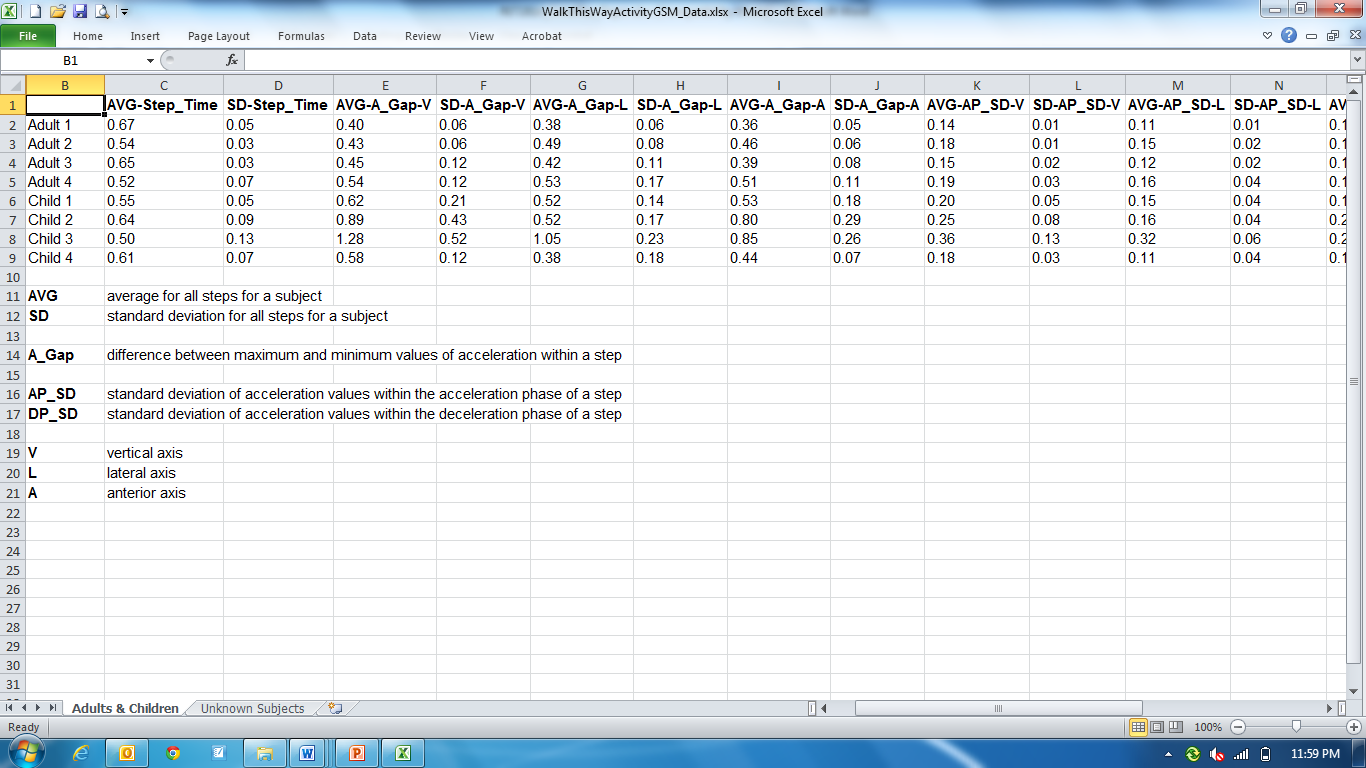 They then color-coded the data (that is, adults in red, children in blue):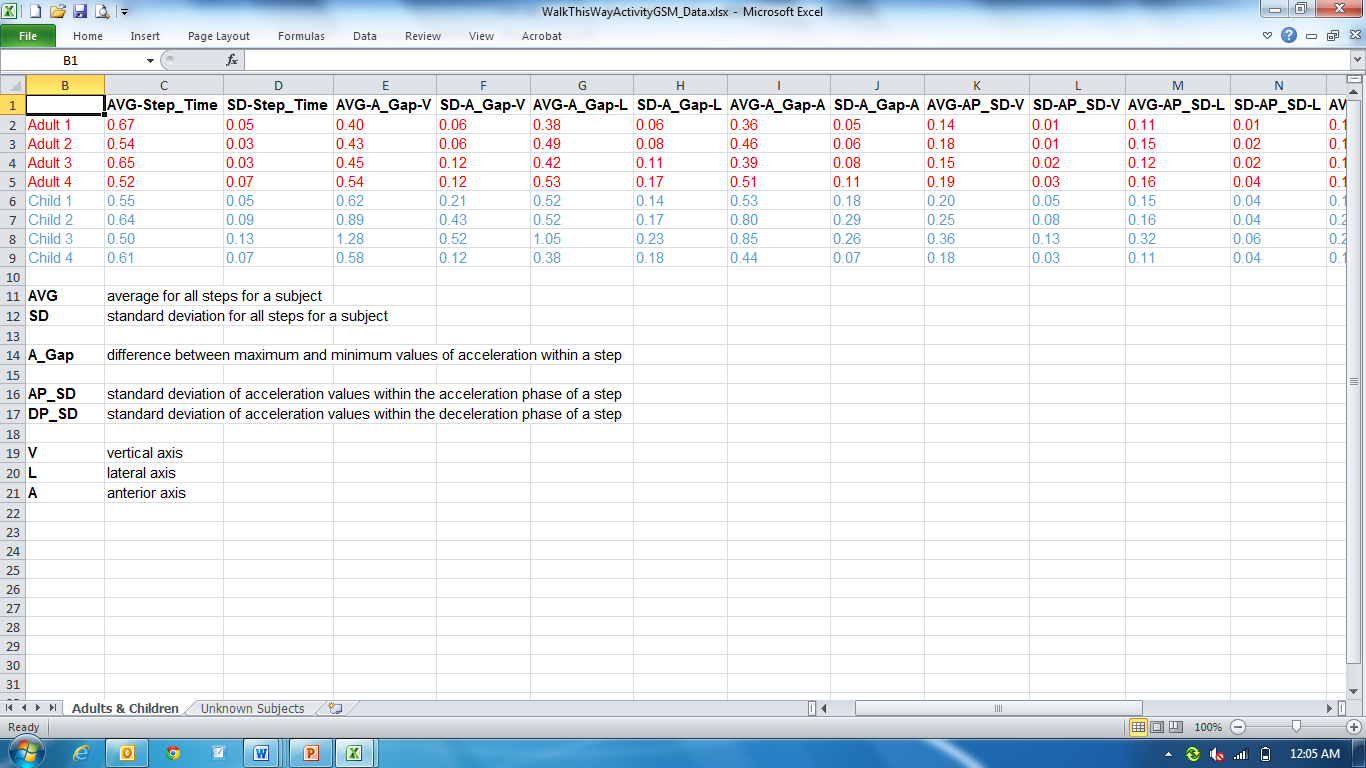 Then each column was sorted numerically from smallest value to largest: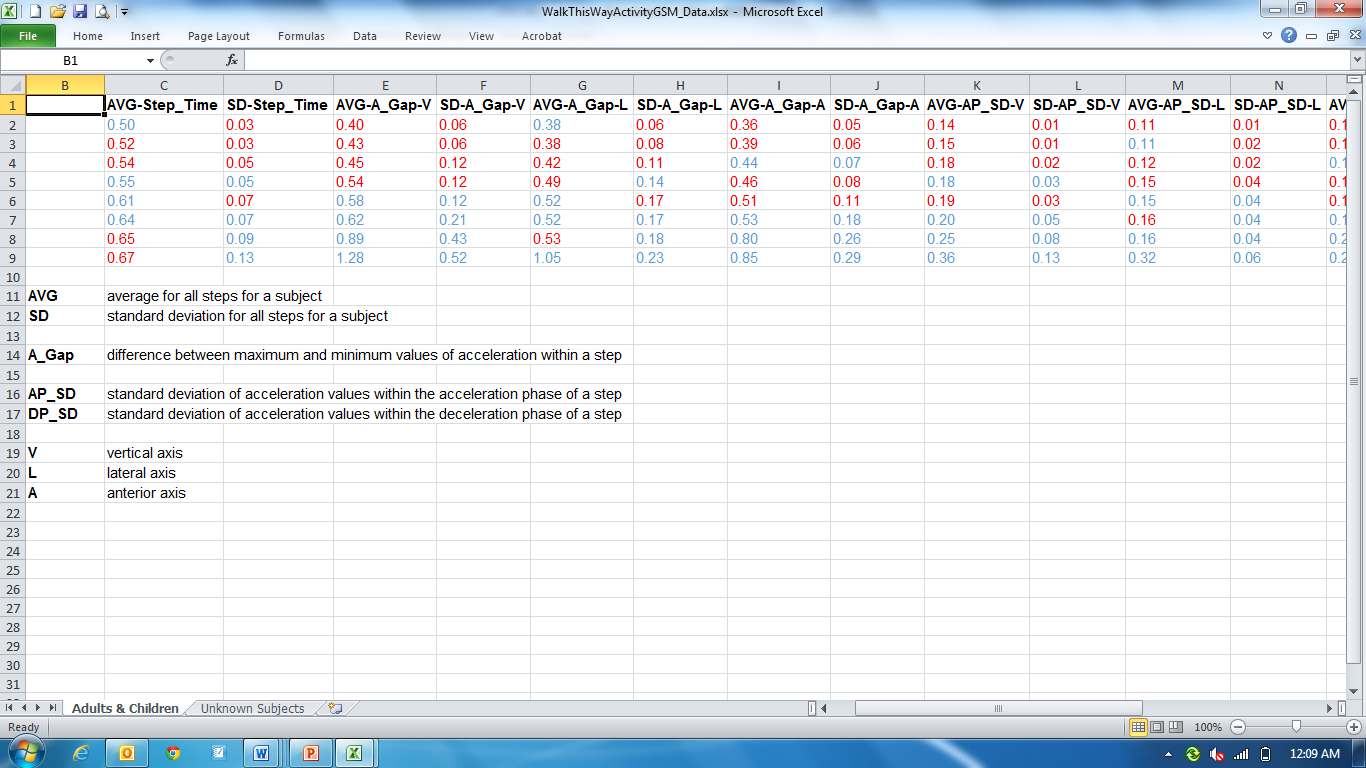 Then students looked for columns where the metric showed differences between adults and children. For example, in column E, AVG-A_Gap-V values for all adults are less than the values for all children. Students chose several columns to use in developing a model to predict whether a subject is an adult or a child based on their GSM metrics. Below is one group’s model: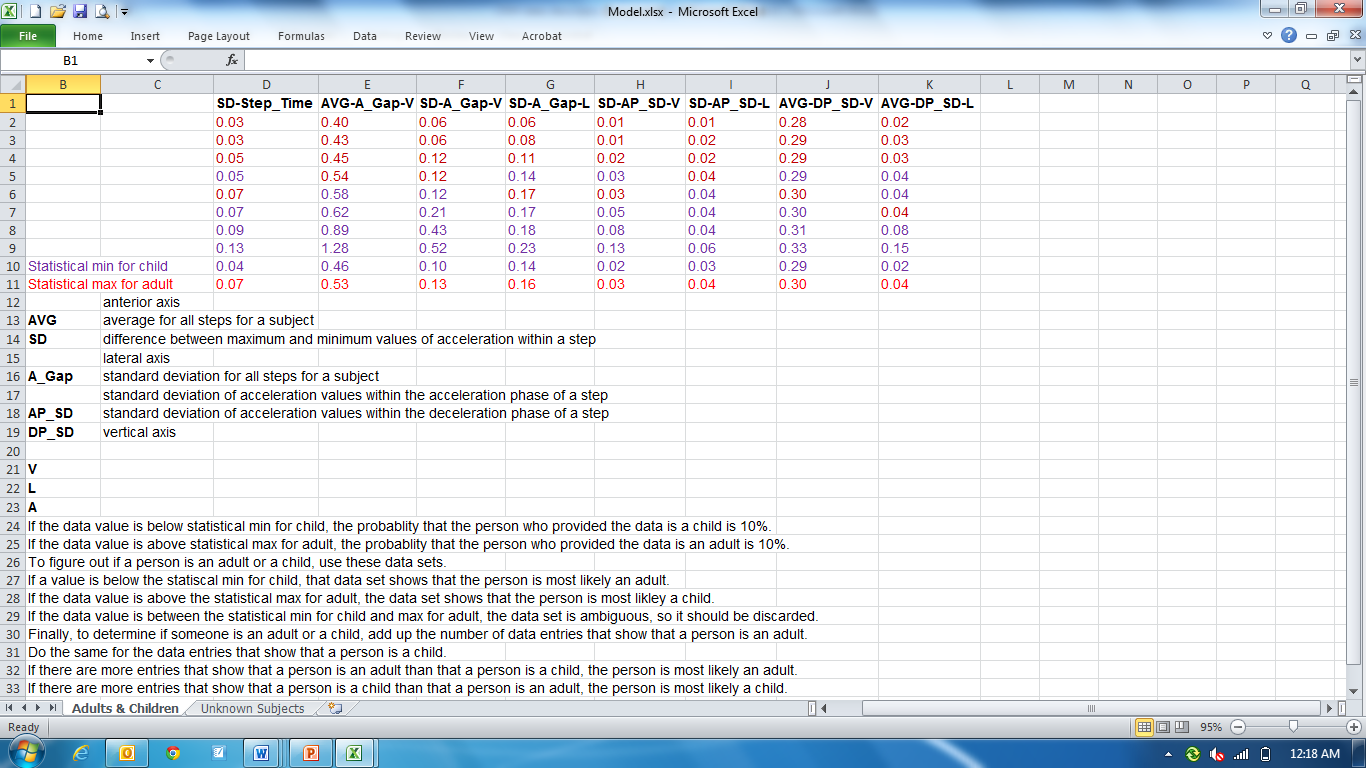 Then students applied their model to three unknown subjects to predict whether each was an adult or a child: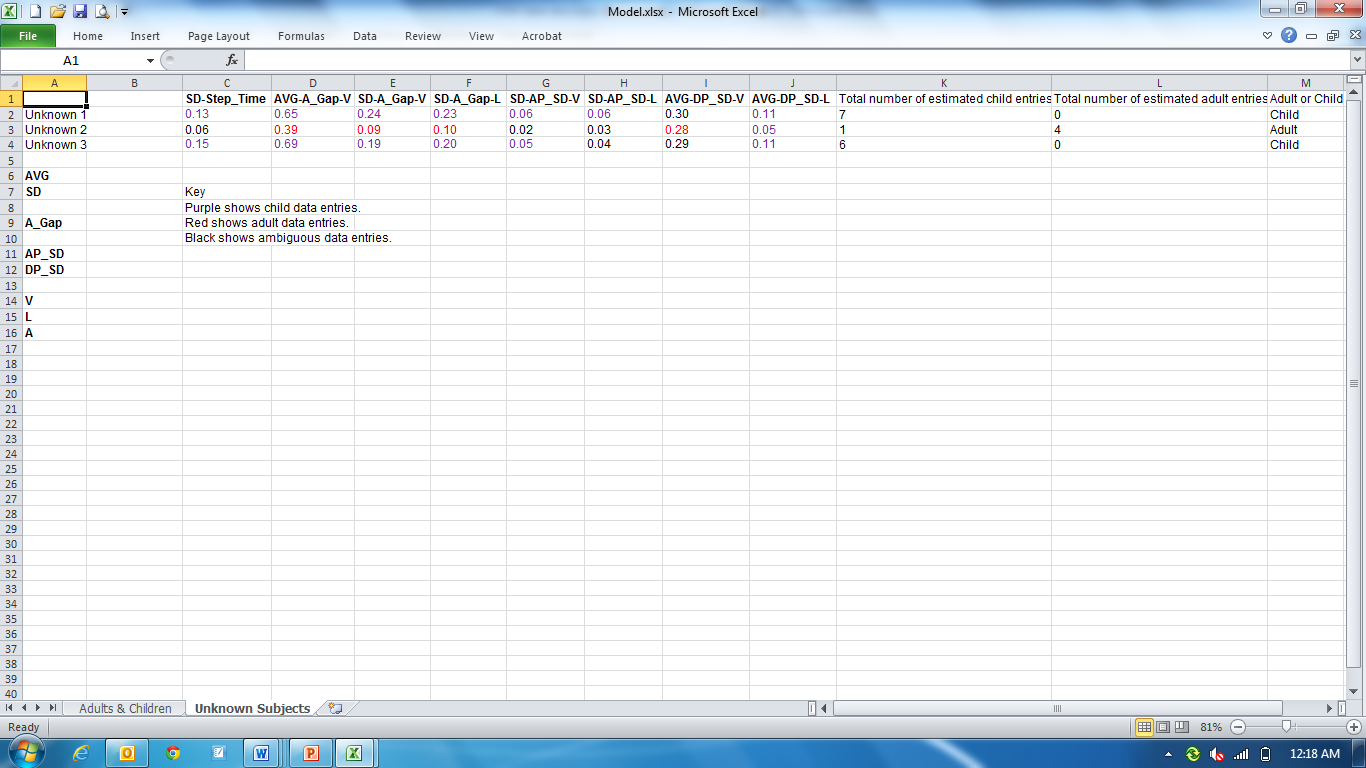 Unknown 1 and Unknown 3 were children. Unknown 2 was an adult.